Publicado en Jaén el 20/09/2021 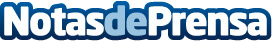 El junco muy presente en la Casa Vicens de GaudíTejados Rústicos se hace eco de la noticia lanzada por el Diario Hola que recoge la decoración interior de la Casa Vicens Gaudí y la presencia del junco y el helechoDatos de contacto:Tejados Rústicos955 70 10 81Nota de prensa publicada en: https://www.notasdeprensa.es/el-junco-muy-presente-en-la-casa-vicens-de Categorias: Interiorismo Artes Visuales Andalucia Construcción y Materiales http://www.notasdeprensa.es